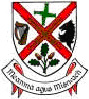 Kildare County CouncilHousing Assistance Payment (HAP)The following are the monthly rent limits allowable for the different types of households in the areas that Kildare Housing applicants can apply for HAP assistance in:Please contact the HAP Unit should you wish to rent in any county not listed above.PLEASE NOTE:The rent amounts detailed above are the maximum rent rates payable and are not a guaranteed rate.Each application is individually assessed and the rent rate payable will be based on current market rents in an area and the individual household circumstances.  Kildare County CouncilHousing Assistance Payment (HAP)Completed application forms will be accepted by post. There is now a facility in place to allow you seek assistance with accommodation in the following areas only:For all other locations, or for more information please contact the HAP Unit at 045 980818 or call into the HAP Clinic.HAP Clinic Opening Hours:Monday-FridayBy appointment onlyLocal AuthoritySingle Person in Shared AccommodationCouple in Shared AccommodationSingle PersonCouple, no qualified childrenCouple/Single Person with 1 childCouple/Single Person with 2 childrenCouple/Single Person with 3 childrenKildare€350€400€575€750€975€1,050€1,100Cork City€300€330€550€650€900€925€950Dublin City€430€500€660€900€1,250€1,275€1,300Dún Laoghaire Rathdown€430€500€660€900€1,250€1,275€1,300Fingal€430€500€660€900€1,250€1,275€1,300Galway City€330€360€575€650€850€875€900Meath €310€350€575€700€975€1,050€1,100South Dublin€430€500€660€900€1,250€1,275€1,300Wicklow€370€410€660€900€1,150€1,200€1,250Cork CityGalway CityDublin CityMeathDún Laoghaire RathdownSouth DublinFingalWicklow